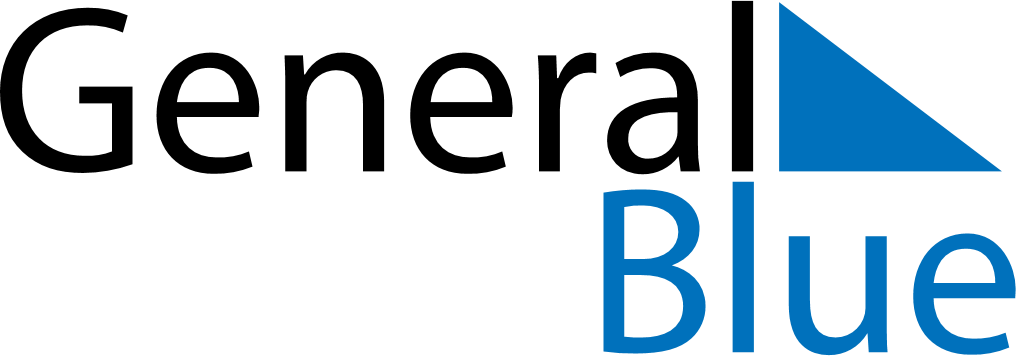 March 2024March 2024March 2024March 2024March 2024March 2024March 2024Padasjoki, Paijat-Hame, FinlandPadasjoki, Paijat-Hame, FinlandPadasjoki, Paijat-Hame, FinlandPadasjoki, Paijat-Hame, FinlandPadasjoki, Paijat-Hame, FinlandPadasjoki, Paijat-Hame, FinlandPadasjoki, Paijat-Hame, FinlandSundayMondayMondayTuesdayWednesdayThursdayFridaySaturday12Sunrise: 7:19 AMSunset: 5:42 PMDaylight: 10 hours and 23 minutes.Sunrise: 7:16 AMSunset: 5:45 PMDaylight: 10 hours and 28 minutes.34456789Sunrise: 7:13 AMSunset: 5:48 PMDaylight: 10 hours and 34 minutes.Sunrise: 7:10 AMSunset: 5:50 PMDaylight: 10 hours and 40 minutes.Sunrise: 7:10 AMSunset: 5:50 PMDaylight: 10 hours and 40 minutes.Sunrise: 7:07 AMSunset: 5:53 PMDaylight: 10 hours and 46 minutes.Sunrise: 7:04 AMSunset: 5:56 PMDaylight: 10 hours and 52 minutes.Sunrise: 7:00 AMSunset: 5:58 PMDaylight: 10 hours and 57 minutes.Sunrise: 6:57 AMSunset: 6:01 PMDaylight: 11 hours and 3 minutes.Sunrise: 6:54 AMSunset: 6:04 PMDaylight: 11 hours and 9 minutes.1011111213141516Sunrise: 6:51 AMSunset: 6:06 PMDaylight: 11 hours and 15 minutes.Sunrise: 6:48 AMSunset: 6:09 PMDaylight: 11 hours and 21 minutes.Sunrise: 6:48 AMSunset: 6:09 PMDaylight: 11 hours and 21 minutes.Sunrise: 6:45 AMSunset: 6:11 PMDaylight: 11 hours and 26 minutes.Sunrise: 6:42 AMSunset: 6:14 PMDaylight: 11 hours and 32 minutes.Sunrise: 6:38 AMSunset: 6:17 PMDaylight: 11 hours and 38 minutes.Sunrise: 6:35 AMSunset: 6:19 PMDaylight: 11 hours and 44 minutes.Sunrise: 6:32 AMSunset: 6:22 PMDaylight: 11 hours and 49 minutes.1718181920212223Sunrise: 6:29 AMSunset: 6:25 PMDaylight: 11 hours and 55 minutes.Sunrise: 6:26 AMSunset: 6:27 PMDaylight: 12 hours and 1 minute.Sunrise: 6:26 AMSunset: 6:27 PMDaylight: 12 hours and 1 minute.Sunrise: 6:22 AMSunset: 6:30 PMDaylight: 12 hours and 7 minutes.Sunrise: 6:19 AMSunset: 6:32 PMDaylight: 12 hours and 13 minutes.Sunrise: 6:16 AMSunset: 6:35 PMDaylight: 12 hours and 18 minutes.Sunrise: 6:13 AMSunset: 6:38 PMDaylight: 12 hours and 24 minutes.Sunrise: 6:10 AMSunset: 6:40 PMDaylight: 12 hours and 30 minutes.2425252627282930Sunrise: 6:06 AMSunset: 6:43 PMDaylight: 12 hours and 36 minutes.Sunrise: 6:03 AMSunset: 6:45 PMDaylight: 12 hours and 42 minutes.Sunrise: 6:03 AMSunset: 6:45 PMDaylight: 12 hours and 42 minutes.Sunrise: 6:00 AMSunset: 6:48 PMDaylight: 12 hours and 47 minutes.Sunrise: 5:57 AMSunset: 6:51 PMDaylight: 12 hours and 53 minutes.Sunrise: 5:54 AMSunset: 6:53 PMDaylight: 12 hours and 59 minutes.Sunrise: 5:50 AMSunset: 6:56 PMDaylight: 13 hours and 5 minutes.Sunrise: 5:47 AMSunset: 6:58 PMDaylight: 13 hours and 11 minutes.31Sunrise: 6:44 AMSunset: 8:01 PMDaylight: 13 hours and 16 minutes.